Version 1.1, 02/2024I. MELLÉKLETALKALMAZÁSI ELŐÍRÁS<Ez a gyógyszer fokozott felügyelet alatt áll, mely lehetővé teszi az új gyógyszerbiztonsági információk gyors azonosítását. Az egészségügyi szakembereket arra kérjük, hogy jelentsenek bármilyen feltételezett mellékhatást. A mellékhatások jelentésének módjairól a 4.8 pontban kaphatnak további tájékoztatást.>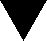 A GYÓGYSZER NEVE{(Fantázia) név hatáserősség gyógyszerforma}[Sem itt, sem a teljes szövegben nem szerepelhet „ ®” és „™” szimbólum; a „sejt” és „virális genom” egyes számban szerepelnek.]MINŐSÉGI ÉS MENNYISÉGI ÖSSZETÉTELÁltalános leírásA(z) {X} {<(INN)><(triviális név)>} egy genetikailag módosított <autológ><allogén> sejtalapú készítmény, amely <{B} kostimulátoros doménhez és {C} szignalizációs doménhez kapcsolódó> <egér> <humán> < {A} elleni egyláncú variábilis fragmenst (single chain variable fragment, scFv)> tartalmazó {A} elleni kiméra antigénreceptort (chimeric antigen receptor, CAR) expresszáló, <{szerkesztési módszer neve}><{vektor típusa}> felhasználásával ex vivo <transzfektált><transzdukált><szerkesztett> T-sejteket tartalmaz.A(z) {X} {<(INN)><(triviális név)>} egy genetikailag módosított autológ CD34+ sejtekkel dúsított sejtpopuláció, amely a(z) {gén neve}<-t> <gént> expresszáló, <{szerkesztési módszer neve}> <{vektor típusa}> segítségével ex vivo <transzdukált><szerkesztett> haemopoeticus őssejteket <és progenitor sejteket> (haematopoietic stem <and progenitor> cells, HS<P>C) tartalmaz.Minőségi és mennyiségi összetételMinden egyes, {X}-t tartalmazó <betegspeficikus> {tartály} {<(INN)><(triviális név)>}-t tartalmaz olyan <autológ><allogén> T-sejtekben kifejezett <, a gyártási tételtől függő > koncentrációban, amelyeket genetikailag úgy módosítottak, hogy egy {A} elleni kiméra antigénreceptort expresszáljanak (CAR-pozitív életképes T-sejtek). A gyógyszer egy vagy több {tartály}-ban kerül kiszerelésre, amely összesen {n} , <krioprezervatív> oldatban szuszpendált CAR-pozitív életképes T-sejtet tartalmaz sejt-{gyógyszerforma} formájában.Minden egyes {tartály}{térfogat} {gyógyszerforma}-t tartalmaz.<A gyógyszerre vonatkozó mennyiségi információk – beleértve a beadandó {tartályok} számát (lásd 6. pont) – <a szállításhoz használt kriotartály fedelének belsején található> <a kezelésre szánt gyógyszerhez mellékelt> <gyártási tétel adatlapján (Lot Information sheet, LIS)><<infúzió-><injekció->felszabadítási bizonylaton (Release for <infusion><injection> certificate, RfIC)> vannak feltüntetve>.Minden egyes, {X}-t tartalmazó <betegspecifikus> {tartály} {<(INN)><(triviális név)>}-t tartalmaz genetikailag módosított autológ CD34+ sejtekkel dúsított sejtpopulációban kifejezett <, a gyártási tételtől függő> koncentrációban. A gyógyszer egy vagy több {tartály}- ban kerül kiszerelésre, amely összesen {n}  sejtből álló, életképes CD34+ sejtekkel dúsított, <krioprezervatív> oldatban szuszpendált sejtpopulációt tartalmaz sejt-{gyógyszerforma} formájában.Minden egyes {tartály} {térfogat} {X}-t tartalmaz.<A gyógyszerre vonatkozó mennyiségi információk – beleértve a beadandó {tartályok} számát (lásd 6. pont) – <a szállításhoz használt kriotartály fedelének belsején található> <a kezelésre szánt gyógyszerhez mellékelt> <gyártási tétel adatlapján (Lot Information sheet, LIS)><<infúzió-><injekció->felszabadítási bizonylaton (Release for <infusion><injection> certificate, RfIC)> vannak feltüntetve>.<Ismert hatású segédanyag(ok):><A segédanyagok teljes listáját lásd a 6.1 pontban.>GYÓGYSZERFORMAKLINIKAI JELLEMZŐKTerápiás javallatokAdagolás és alkalmazás<A(z) {X}-t minősített ellátóhelyen, a(z) <terápiás beavatkozásban><a {javallat}<kezelésében><profilaxisában>> jártas, és a gyógyszer beadásával és a betegek ellátásával kapcsolatos oktatásban részesült orvosnak kell beadnia.><Az infúzió beadása előtt rendelkezésre kell állnia <legalább> egy dózis <{Y}><{Z}>-nak/-nek és sürgősségi felszerelésnek <citokinfelszabadulási szindróma (cytokine release syndrome, CRS)><…> esetére. A(z) <{Y}><{Z}> további dózisainak rendelkezésre kell állnia az ellátóhelyen <…><8> órán belül.>Adagolás<A(z) {X} autológ alkalmazásra szolgál (lásd 4.4 pont).><A(z) {X} dózisát a beteg testtömege alapján kell meghatározni közvetlenül az infúzió beadása előtt.>A kezelés <egyetlen><többszöri> <infúzióban><injekcióban> beadott dózisból áll, amihez <egy darab><több>, CAR-pozitív, életképes T-sejteket tartalmazó {gyógyszerforma}-t tartalmazó {tartály} szükséges.A céldózis {a sejtek teljes mennyisége dózisonként} CAR-pozitív életképes T-sejt, egy, a {n-m} CAR-pozitív életképes T-sejt tartományon belüli érték. A dózisra vonatkozó további információért lásd a mellékelt <gyártási tétel adatlapját (LIS)><<infúzió-><injekció->felszabadítási tanúsítványt (RfIC)>.A kezelés <egy><több> {tartály}-ban/-ben található, életképes CD34+ sejteket tartalmazó {gyógyszerforma} <egyetlen><többszöri> <infúzióban> <injekcióban> alkalmazott dózisából áll.A kezelés <egyetlen><többszöri> <infúzióban><injekcióban> beadott dózisból áll, amihez <egy darab><több>, életképes CD34+ sejteket tartalmazó{gyógyszerforma}-t tartalmazó {tartály} szükséges.A(z) {X) legkisebb ajánlott dózisa {n} CD34+ sejt/testtömegkilogramm.A dózisra vonatkozó további információért lásd a mellékelt <gyártási tétel adatlapját (Lot Information sheet, LIS)><<infúzió-><injekció->felszabadítási tanúsítványt (Release for <infusion><injection> certificate, RfIC)>.<Előkezelés <(limfodepléciós kemoterápia)><(kondicionálás)>><Premedikáció><A(z) {Y}-val/-vel <és{Z}>-val/-vel, vagy azzal egyenértékű gyógyszerrel történő premedikációt {percek száma}-val/-vel a(z) {X} <infúzió><injekció> előtt javasolt beadni az infúziós reakció kockázatának csökkentése érdekében.><Monitorozás>Gyermekek és serdülőkAz alkalmazás módja<A beadás előtt meg kell győződni arról, hogy a beteg személyazonossága megegyezik a(z){X} {tartály(ok)}-n és a kísérő dokumentációban feltüntetett egyedi betegazonosító adatokkal. A beadandó {tartályok} teljes számát a <gyártási tétel adatlapján (LIS)><<infúzió-><injekció->felszabadítási tanúsítványon (RfIC)> szereplő betegspecifikus információk alapján is meg kell erősíteni (lásd 4.4 pont).>A(z) {X} előkészítésére, alkalmazására, véletlen expozíciója esetén alkalmazandó intézkedésekre és megsemmisítésére vonatkozó részletes utasításokat lásd a 6.6 pontban.Ellenjavallatok<A készítmény hatóanyagá(ai)val vagy a 6.1 pontban felsorolt bármely segédanyagával <vagy {a maradványanyag(ok) neve}> szembeni túlérzékenység>.>Különleges figyelmeztetések és az alkalmazással kapcsolatos óvintézkedésekNyomonkövethetőségErre a gyógyszerre a sejtalapú fejlett terápiás gyógyszerek nyomonkövethetőségére vonatkozó követelményeket kell alkalmazni. A nyomonkövethetőség biztosítása érdekében a készítmény nevét, a gyártási tétel számát és a kezelt beteg nevét 30 évig meg kell őrizni a készítmény lejárati dátumát követően.<Autológ alkalmazásA(z) {X} kizárólag autológ alkalmazásra szolgál, és semmilyen körülmények között nem adható más betegnek. A(z) {X}-t tilos alkalmazni, ha a készítmény címkéjén <és> <a gyártási tétel adatlapján (LIS)><az <infúzió-><injekció->felszabadítási tanúsítványon (RfIC)> feltüntetett adatok nem egyeznek meg a beteg személyazonosságával.>< A kezelés késleltetésének indokai><Fertőző ágens átviteleBár a(z) {X}-t megvizsgálják a sterilitás <és a Mycoplasma jelenléte> szempontjából, fennáll a fertőző kórokozók átvitelének kockázata. Ezért a(z) {X}-t alkalmazó egészségügyi szakembereknek a kezelés után monitorozniuk kell a betegeket a fertőzésre utaló jelek és tünetek mielőbbi felismerése érdekében, amelyeket szükség esetén megfelelően kezelni kell.><Virológiai vizsgálatokra gyakorolt zavaró hatásMivel a(z) {X} gyártásához használt lentivirális vektor és a HIV kevés, rövid szakaszokban megegyező genetikai információval rendelkeznek, egyes HIV nukleinsav tesztek (NAT-ok) álpozitív eredményt adhatnak.Vér-, szerv-, szövet- és sejtdonációA(z) {X}-val/vel kezelt betegek nem adhatnak vért, szerveket, szöveteket és sejteket transzplantáció céljából. <Ez az információ a beteg<emlékeztető><figyelmeztető> kártyán is szerepel, amelyet a kezelést követően át kell adni a betegnek.><Túlérzékenységi reakciókA(z) {X}-ban/-ben található <krioprezervatív szer> miatt súlyos túlérzékenységi reakciók, köztük anafilaxia is kialakulhat.><Hosszú távú utánkövetésA(z) {X} hosszú távú biztonságosságának és hatásosságának jobb megértése céljából a betegeket várhatóan be fogják vonni egy <regiszterbe><hosszú távú utánkövetési vizsgálatba>.><Gyermekek és serdülők>Gyógyszerkölcsönhatások és egyéb interakciók<Interakciós vizsgálatokat nem végeztek.><Élő kórokozót tartalmazó vakcinákA(z){X}-kezelés alatt vagy azt követően történő, élő vírust tartalmazó vakcinákkal végzett immunizáció biztonságosságát nem vizsgálták. Elővigyázatossági intézkedésként az élő kórokozót tartalmazó vakcinával történő oltás nem ajánlott a <kondicionáló kezelés><limfodepléciós kemoterápia> kezdete előtt <legalább 6 hétig><{megadott időig}>, a(z){X}-kezelés alatt és a(z) <immunrendszer><vérképzőrendszer> kezelés utáni helyreállásáig.<Gyermekek és serdülők><Interakciós vizsgálatokat csak felnőttek körében végeztek.>Termékenység, terhesség és szoptatás<Fogamzóképes nők/Fogamzásgátlás férfiaknál és nőknél><Terhesség><Szoptatás><Termékenység>A készítmény hatásai a gépjárművezetéshez és a gépek kezeléséhez szükséges képességekre<A {fantázianév} <nem, vagy csak elhanyagolható mértékben><kismértékben> vagy <közepes mértékben><nagymértékben> befolyásolja a gépjárművezetéshez és a gépek kezeléséhez szükséges képességeket. <Nem releváns.>Nemkívánatos hatások, mellékhatások<Gyermekek és serdülők>Feltételezett mellékhatások bejelentéseA gyógyszer engedélyezését követően lényeges a feltételezett mellékhatások bejelentése, mert ez fontos eszköze annak, hogy a gyógyszer előny/kockázat profilját folyamatosan figyelemmel lehessen kísérni. Az egészségügyi szakembereket kérjük, hogy jelentsék be a feltételezett mellékhatásokat a hatóság részére az V. függelékben található elérhetőségek valamelyikén keresztülTúladagolás<A(z) {X} túladagolására vonatkozóan nem állnak rendelkezésre klinikai vizsgálatokból származó adatok.><Gyermekek és serdülők>FARMAKOLÓGIAI TULAJDONSÁGOKFarmakodinámiás tulajdonságokFarmakoterápiás csoport: {csoport}, ATC kód: {kód} <még nincs meghatározva><Hatásmechanizmus><Farmakodinámiás hatások><Klinikai hatásosság és biztonságosság><Gyermekek és serdülők><Az Európai Gyógyszerügynökség a gyermekek és serdülők esetén minden korosztálynál eltekint a(z) <{gyógyszer (fantázia)neve}> vizsgálati eredményeinek benyújtási kötelezettségétől {az engedélyezett indikációkban, a gyermekgyógyászati vizsgálati tervben (Paediatric Investigation Plan – PIP) foglaltaknak megfelelően szabályozva} (lásd 4.2 pont, gyermekgyógyászati alkalmazásra vonatkozó információk).><Az Európai Gyógyszerügynökség a gyermekek és serdülők esetén egy vagy több korosztálynál halasztást engedélyez a(z) <{gyógyszer (fantázia)neve}> vizsgálati eredményeinek benyújtási kötelezettségét illetően {az engedélyezett indikációkban, a gyermekgyógyászati vizsgálati tervben (Paediatric Investigation Plan – PIP) foglaltaknak megfelelően szabályozva} (lásd 4.2 pont, gyermekgyógyászati alkalmazásra vonatkozó információk).><Ezt a gyógyszert „feltételes jóváhagyással” engedélyezték, ami azt jelenti, hogy a gyógyszerre vonatkozóan további adatokat kell benyújtani.Az Európai Gyógyszerügynökség legalább évente felülvizsgálja az erre a gyógyszerre vonatkozó új információkat, és szükség esetén módosítja az alkalmazási előírást.><Ezt a gyógyszert „kivételes körülmények” között engedélyezték,ami azt jelenti, hogy a gyógyszer alkalmazására vonatkozóan – <a betegség ritka előfordulása miatt> <tudományos okokból kifolyólag> <etikai okokból kifolyólag> – nem lehetett teljes körű információt gyűjteni.Az Európai Gyógyszerügynökség minden rendelkezésére bocsátott új információt évente felülvizsgál, és szükség esetén módosítja az alkalmazási előírást.>Farmakokinetikai tulajdonságok<Sejtkinetikai jellemzők><Biológiai eloszlás><Perzisztencia>A preklinikai biztonságossági vizsgálatok eredményei<Környezeti kockázatbecslés>GYÓGYSZERÉSZETI JELLEMZŐKSegédanyagok felsorolása<Segédanyagokat nem tartalmaz.>Inkompatibilitások<Nem értelmezhető.><Kompatibilitási vizsgálatok hiányában ez a gyógyszer nem keverhető más gyógyszerekkel.><Ez a gyógyszer kizárólag a <6.6><és><12.> pontban felsorolt gyógyszerekkel keverhető.>Felhasználhatósági időtartam<6 óra> <...> <6 hónap> <...> <1 év> <18 hónap> <2 év> <30 hónap> <3 év> <...><<Kiolvasztás><Elkészítés><Hígítás> után: <1 óra><3 óra><…> szobahőmérsékleten ({hőmérséklettartomány} °C) tárolva.}>Különleges tárolási előírások<Annak biztosítása érdekében, hogy az életképes sejtek rendelkezésre álljanak a beteg számára, a(z) {X}-t <folyékony nitrogén gőzfázisában, {(≤ − {T} °C)}> kell tárolni, <…>, és fagyasztott állapotban kell tartani, amíg a beteg készen nem áll a kezelésre. A kiolvasztott gyógyszer nem fagyasztható újra.><A gyógyszer <kiolvasztás><elkészítés><hígítás> utáni tárolására vonatkozó előírásokat lásd a 6.3 pontban.>Csomagolás típusa és kiszerelése <és speciális eszköz(ök) a használathoz, alkalmazáshoz vagy az implantációhoz><Nem feltétlenül mindegyik kiszerelés kerül kereskedelmi forgalomba.>A megsemmisítésre vonatkozó különleges óvintézkedések és egyéb, a készítmény kezelésével kapcsolatos információkÓvintézkedések a gyógyszer előkészítése vagy alkalmazása előtt<A(z) {X}-t az intézményen belül lezárt, törésbiztos és szivárgásmentes tartályokban kell szállítani.>Ez a gyógyszer humán <vér>sejteket tartalmaz. A fertőző betegségek potenciális átvitelének elkerülése érdekében az egészségügyi szakembereknek megfelelő óvintézkedéseket kell tenniük (<kesztyű><védőruházat><és><szemvédő eszköz> viselése) a(z) {X}-val/-vel történő munkavégzés közben.Előkészítés az alkalmazás előtt<Kiolvasztás>AlkalmazásIntézkedések véletlen expozíció eseténVéletlen expozíció esetén a humán eredetű anyagok kezelésére vonatkozó helyi irányelveket kell követni. A(z) {X}-val/-vel esetlegesen érintkezésbe került munkafelületeket és anyagokat megfelelő fertőtlenítőszerrel dekontaminálni kell.A gyógyszer megsemmisítésére vonatkozó óvintézkedésekA fel nem használt gyógyszert és a(z) {X}-val/-vel érintkezésbe került anyagokat (szilárd és folyékony hulladék) potenciálisan fertőző hulladékként kell kezelni és megsemmisíteni, a humán eredetű anyagok kezelésére vonatkozó helyi irányelveknek megfelelően.<Alkalmazása gyermekek és serdülők esetén>A FORGALOMBAHOZATALI ENGEDÉLY JOGOSULTJA{Név és cím}<{Telefon}><{Fax}><{E-mail}>A FORGALOMBAHOZATALI ENGEDÉLY SZÁMA(I)A FORGALOMBAHOZATALI ENGEDÉLY ELSŐ KIADÁSÁNAK/MEGÚJÍTÁSÁNAK DÁTUMA<A forgalombahozatali engedély első kiadásának dátuma: {ÉÉÉÉ. hónap NN.}><A forgalombahozatali engedély legutóbbi megújításának dátuma: {ÉÉÉÉ. hónap NN.}>A SZÖVEG ELLENŐRZÉSÉNEK DÁTUMA<{ÉÉÉÉ. hónap}><{ÉÉÉÉ/HH/NN}><{ÉÉÉÉ hónap NN}>.III. MELLÉKLETCÍMKESZÖVEG ÉS BETEGTÁJÉKOZTATÓA. CÍMKESZÖVEGA <KÜLSŐ CSOMAGOLÁSON><ÉS><A KÖZVETLEN CSOMAGOLÁSON> FELTÜNTETENDŐ ADATOK{A CSOMAGOLÁS TÍPUSA}A GYÓGYSZER NEVE{(Fantázia) név hatáserősség gyógyszerforma}{hatóanyag(ok)}HATÓANYAG(OK) MEGNEVEZÉSEEz a gyógyszer <humán> <állati> eredetű sejteket tartalmaz.SEGÉDANYAGOK FELSOROLÁSAGYÓGYSZERFORMA ÉS TARTALOMAZ ALKALMAZÁSSAL KAPCSOLATOS TUDNIVALÓK ÉS AZ ALKALMAZÁS MÓDJA(I)Használat előtt olvassa el a mellékelt betegtájékoztatót!KÜLÖN FIGYELMEZTETÉS, MELY SZERINT A GYÓGYSZERT GYERMEKEKTŐL ELZÁRVA KELL TARTANIA gyógyszer gyermekektől elzárva tartandó!TOVÁBBI FIGYELMEZTETÉS(EK), AMENNYIBEN SZÜKSÉGES<Kizárólag autológ alkalmazásra.>LEJÁRATI IDŐKÜLÖNLEGES TÁROLÁSI ELŐÍRÁSOKKÜLÖNLEGES ÓVINTÉZKEDÉSEK A FEL NEM HASZNÁLT GYÓGYSZEREK VAGY AZ ILYEN TERMÉKEKBŐL KELETKEZETT HULLADÉKANYAGOK MEGSEMMISÍTÉSÉRE, HA ILYENEKRE SZÜKSÉG VANEz a gyógyszer <humán> <vér>sejteket tartalmaz. A fel nem használt gyógyszer, illetve a hulladékanyag megsemmisítését a humán eredetű anyagokból származó hulladékok kezelésére vonatkozó helyi irányelvek szerint kell végrehajtani.A FORGALOMBAHOZATALI ENGEDÉLY JOGOSULTJÁNAK NEVE ÉS CÍME{Név és cím}<{Telefon}><{Fax}><{E-mail}>A FORGALOMBAHOZATALI ENGEDÉLY SZÁMA(I)EU/0/00/000/000A GYÁRTÁSI TÉTEL SZÁMA, DONÁCIÓ ÉS KÉSZÍTMÉNY KÓDJA{SEC}:<{Keresztnév}:><{Vezetéknév}:><{Beteg születési ideje}:><{Betegazonosító}:><{Apheresis azonosító/DIN}:><{COI azonosítószám}:><{Zsák azonosítószáma}:><{Rendelésazonosító}:>A GYÓGYSZER RENDELHETŐSÉGEAZ ALKALMAZÁSRA VONATKOZÓ UTASÍTÁSOKBRAILLE ÍRÁSSAL FELTÜNTETETT INFORMÁCIÓKBraille-írás feltüntetése alól felmentve.EGYEDI AZONOSÍTÓ – 2D VONALKÓDNem értelmezhető.EGYEDI AZONOSÍTÓ OLVASHATÓ FORMÁTUMANem értelmezhető.A BUBORÉKCSOMAGOLÁSON VAGY A FÓLIACSÍKON MINIMÁLISAN FELTÜNTETENDŐ ADATOK{A CSOMAGOLÁS TÍPUSA}A GYÓGYSZER NEVE{(Fantázia) név hatáserősség gyógyszerforma}{hatóanyag(ok)}A FORGALOMBAHOZATALI ENGEDÉLY JOGOSULTJÁNAK NEVE{Név}LEJÁRATI IDŐA GYÁRTÁSI TÉTEL SZÁMA, DONÁCIÓ ÉS KÉSZÍTMÉNY KÓDJA{SEC}:<{Keresztnév}:><{Vezetéknév}:><{Beteg születési ideje}:><{Betegazonosító}:><{Apheresis azonosító/DIN}:><{COI azonosítószám}:><{Zsák azonosítószáma}:><{Rendelésazonosító}:>EGYÉB INFORMÁCIÓK<Kizárólag autológ alkalmazásra.>A KIS KÖZVETLEN CSOMAGOLÁSI EGYSÉGEKEN MINIMÁLISAN FELTÜNTETENDŐ ADATOK{A CSOMAGOLÁS TÍPUSA}A GYÓGYSZER NEVE ÉS AZ ALKALMAZÁS MÓDJA(I){(Fantázia) név hatáserősség gyógyszerforma}{hatóanyag(ok)}{Az alkalmazás módja}AZ ALKALMAZÁSSAL KAPCSOLATOS TUDNIVALÓKLEJÁRATI IDŐA GYÁRTÁSI TÉTEL SZÁMA, DONÁCIÓ ÉS KÉSZÍTMÉNY KÓDJA{SEC}:<{Keresztnév}:><{Vezetéknév}:><{Beteg születési ideje}:><{Betegazonosító}:><{Apheresis azonosító/DIN}:><{COI azonosítószám}:><{Zsák azonosítószáma}:><{Rendelésazonosító}:>A TARTALOM SÚLYRA, TÉRFOGATRA, VAGY EGYSÉGRE VONATKOZTATVAEGYÉB INFORMÁCIÓK<Kizárólag autológ alkalmazásra.>AZ EGY BETEGHEZ TARTOZÓ EGYES SZÁLLÍTMÁNYOKHOZ MELLÉKELT <GYÁRTÁSI TÉTEL ADATLAPJÁN (LOT INFORMATION SHEET, LIS)><<INFÚZIÓ-><INJEKCIÓ->FELSZABADÍTÁSI TANÚSÍTVÁNYON (RELEASE FOR <INFUSION><INJECTION> CERTIFICATE, RflC)> FELTÜNTETENDŐ ADATOKA GYÓGYSZER NEVE{(Fantázia) név hatáserősség gyógyszerforma}HATÓANYAG(OK) MEGNEVEZÉSEA TARTALOM SÚLYRA, TÉRFOGATRA, VAGY EGYSÉGRE VONATKOZTATVA, ÉS A GYÓGYSZER ADAGJAAZ ALKALMAZÁSSAL KAPCSOLATOS TUDNIVALÓK ÉS AZ ALKALMAZÁS MÓDJA(I)Használat előtt olvassa el a mellékelt betegtájékoztatót!TOVÁBBI FIGYELMEZTETÉS(EK), AMENNYIBEN SZÜKSÉGESŐrizze meg ezt a dokumentumot, és a(z) {X} alkalmazásának előkészítésekor legyen elérhető.<Kizárólag autológ alkalmazásra.>KÜLÖNLEGES TÁROLÁSI ELŐÍRÁSOKLEJÁRATI IDŐ ÉS EGYÉB TÉTELSPECIFIKUS INFORMÁCIÓKKÜLÖNLEGES ÓVINTÉZKEDÉSEK A FEL NEM HASZNÁLT GYÓGYSZEREK VAGY AZ ILYEN TERMÉKEKBŐL KELETKEZETT HULLADÉKANYAGOK MEGSEMMISÍTÉSÉRE, HA ILYENEKRE SZÜKSÉG VANEz a gyógyszer <humán> <vér>sejteket tartalmaz. A fel nem használt gyógyszer, illetve a hulladékanyag megsemmisítését a humán eredetű anyagokból származó hulladékok kezelésére vonatkozó helyi irányelvek szerint kell végrehajtani.A GYÁRTÁSI TÉTEL SZÁMA, DONÁCIÓ ÉS KÉSZÍTMÉNY KÓDJA{SEC}:<{Keresztnév}:><{Vezetéknév}:><{Beteg születési ideje}:><{Betegazonosító}:><{Apheresis azonosító/DIN}:><{COI azonosítószám}:><{Zsák azonosítószáma}:><{Rendelésazonosító}:>A FORGALOMBAHOZATALI ENGEDÉLY JOGOSULTJÁNAK NEVE ÉS CÍME{Név és cím}<{Telefon}><{Fax}><{E-mail}>A FORGALOMBAHOZATALI ENGEDÉLY SZÁMA(I)EU/0/00/000/000B. BETEGTÁJÉKOZTATÓBetegtájékoztató: Információk a <beteg><felhasználó> számára{(Fantázia) név hatáserősség gyógyszerforma}{hatóanyag(ok)}< Ez a gyógyszer fokozott felügyelet alatt áll, mely lehetővé teszi az új gyógyszerbiztonsági információk gyors azonosítását. Ehhez Ön is hozzájárulhat a tudomására jutó bármilyen mellékhatás bejelentésével. A mellékhatások jelentésének módjairól a 4. pont végén (Mellékhatások bejelentése) talál további tájékoztatást. > 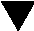 <Mielőtt elkezdik Önnél alkalmazni ezt a gyógyszert, olvassa el figyelmesen az alábbi betegtájékoztatót, mert az Ön számára fontos információkat tartalmaz.Tartsa meg a betegtájékoztatót, mert a benne szereplő információkra a későbbiekben is szüksége lehet.További kérdéseivel forduljon <kezelőorvosához><,><vagy><gyógyszerészéhez><vagy a gondozását végző egészségügyi szakemberhez>.<Kezelőorvosa adni fog Önnek egy beteg<emlékeztető><figyelmeztető> kártyát. Olvassa el a kártyát figyelmesen, és tartsa be a rajta található utasításokat.Mindig mutassa meg a beteg<emlékeztető><figyelmeztető> kártyát az orvosnak vagy a gondozását végző egészségügyi szakembernek, amikor felkeresi őket, vagy ha kórházba kerül.>Ha Önnél bármilyen mellékhatás jelentkezik, tájékoztassa erről <kezelőorvosát> <,> <vagy> <gyógyszerészét> <vagy a gondozását végző egészségügyi szakembert>. Ez a betegtájékoztatóban fel nem sorolt bármilyen lehetséges mellékhatásra is vonatkozik. Lásd 4. pont.>A betegtájékoztató tartalma:Milyen típusú gyógyszer a(z) X és milyen betegségek esetén alkalmazható?Tudnivalók a(z) X alkalmazása előttHogyan kell alkalmazni a(z) X-et?Lehetséges mellékhatásokHogyan kell a(z) X-et tárolni?A csomagolás tartalma és egyéb információkMilyen típusú gyógyszer a(z) X és milyen betegségek esetén alkalmazható?Tudnivalók a(z) X alkalmazása előttNe alkalmazza a(z) X-et<:><ha allergiás a {hatóanyag(ok)ra} vagy a gyógyszer (6. pontban felsorolt) egyéb összetevőjére.>Figyelmeztetések és óvintézkedésekA(z) X alkalmazása előtt beszéljen <kezelőorvosával> <vagy> <,> <gyógyszerészével> <vagy a gondozását végző egészségügyi szakemberrel>.Gyermekek <és serdülők>Egyéb gyógyszerek és a(z) X<Feltétlenül tájékoztassa <kezelőorvosát> vagy <gyógyszerészét> a jelenleg vagy nemrégiben <szedett><alkalmazott>, valamint <szedni><alkalmazni> tervezett egyéb gyógyszereiről.>Az X egyidejű <bevétele><alkalmazása><étellel><és><,><itallal><és><alkohollal>Terhesség <és><,> szoptatás <és termékenység><Ha Ön terhes vagy szoptat, illetve ha fennáll Önnél a terhesség lehetősége vagy gyermeket szeretne, a gyógyszer alkalmazása előtt beszéljen <kezelőorvosával><vagy><gyógyszerészével>.>A készítmény hatásai a gépjárművezetéshez és a gépek kezeléséhez szükséges képességekre<Az X {segédanyag(ok) neve}-t tartalmaz>Hogyan kell alkalmazni a(z) X-et?<Alkalmazása gyermekeknél <és serdülőknél>>< Egyéb gyógyszerek, melyeket a(z) X előtt fog kapni><Hogyan kell alkalmazni a(z) X-et?><A(z) X alkalmazása után><Ha az előírtnál több X-t <kapott>><Ha kihagyott egy időpontot><Amint lehetséges, hívja fel kezelőorvosát vagy az ellátóhelyet, és kérjen új időpontot.><Ha bármilyen további kérdése van a gyógyszer alkalmazásával kapcsolatban, kérdezze meg <kezelőorvosát><,><vagy><gyógyszerészét><vagy a gondozását végző egészségügyi szakembert>.>Lehetséges mellékhatásokMint minden gyógyszer, így ez a gyógyszer is okozhat mellékhatásokat, amelyek azonban nem mindenkinél jelentkeznek<További mellékhatások gyermekeknél <és serdülőknél>>Mellékhatások bejelentéseHa Önnél bármilyen mellékhatás jelentkezik, tájékoztassa <kezelőorvosát><,><vagy><gyógyszerészét><vagy a gondozását végző egészségügyi szakembert>. Ez a betegtájékoztatóban fel nem sorolt bármilyen lehetséges mellékhatásra is vonatkozik. A mellékhatásokat közvetlenül a hatóság részére is bejelentheti az V. függelékben található elérhetőségeken keresztül. A mellékhatások bejelentésével Ön is hozzájárulhat ahhoz, hogy minél több információ álljon rendelkezésre a gyógyszer biztonságos alkalmazásával kapcsolatban.Hogyan kell a(z) X-et tárolni?<Az alábbi információk kizárólag orvosoknak szólnak:>A <címkén><dobozon><üvegen><...> feltüntetett lejárati idő <{lejárati idő rövidítése} után ne alkalmazza ezt a gyógyszert.><Ne alkalmazza ezt a gyógyszert, ha {a bomlás látható jeleinek leírása} észlel.>A csomagolás tartalma és egyéb információkMit tartalmaz a(z) X?A készítmény hatóanyaga(i) …Egyéb <összetevő(k)> <(segédanyag(ok))>… Ez a gyógyszer genetikailag módosított emberi <vér>sejteket tartalmaz.Milyen a(z) X külleme és mit tartalmaz a csomagolás?A forgalombahozatali engedély jogosultja és a gyártó{Név és cím}<{Telefon}><{Fax}><{E-mail}><A készítményhez kapcsolódó további kérdéseivel forduljon a forgalombahozatali engedély jogosultjának helyi képviseletéhez:A betegtájékoztató legutóbbi felülvizsgálatának dátuma:<{ÉÉÉÉ. hónap}><Ezt a gyógyszert „feltételesen” engedélyezték,ami azt jelenti, hogy a gyógyszerre vonatkozóan további adatokat kell benyújtani.Az Európai Gyógyszerügynökség legalább évente felülvizsgálja a gyógyszerre vonatkozó új információkat, és szükség esetén ezt a betegtájékoztatót is módosítja.><Ezt a gyógyszert „kivételes körülmények” között engedélyezték,ami azt jelenti, hogy a gyógyszer alkalmazására vonatkozóan – <a betegség ritka előfordulása miatt> <tudományos okokból kifolyólag> <etikai okokból kifolyólag> – nem lehetett teljes körű információt gyűjteni.Az Európai Gyógyszerügynökség évente felülvizsgál minden, erre a gyógyszerre vonatkozó új információt, és szükség esetén ezt a betegtájékoztatót is módosítja.><Egyéb információforrások>A gyógyszerről részletes információ az Európai Gyógyszerügynökség internetes honlapján (https://www.ema.europa.eu/) <, és az adott tagállam gyógyszerhatóságának internetes honlapján (link)> található.<Ugyanitt más, a ritka betegségekre és kezelésükre vonatkozó információt tartalmazó honlapokra mutató hivatkozások is megtalálhatók.> <A betegtájékoztató az EU/EGT összes hivatalos nyelvén elérhető az Európai Gyógyszerügynökség internetes honlapján.>--------------------------------------------------------------------------------------------------------------------------Az alábbi információk kizárólag egészségügyi szakembereknek szólnak:Óvintézkedések a gyógyszer előkészítése vagy alkalmazása előtt<A(z) {X}-t az intézményen belül lezárt, törésbiztos és szivárgásmentes tartályokban kell szállítani.>Ez a gyógyszer humán <vér>sejteket tartalmaz. A fertőző betegségek potenciális átvitelének elkerülése érdekében az egészségügyi szakembereknek megfelelő óvintézkedéseket kell tenniük (<kesztyű><védőruházat><és><szemvédő eszköz> viselése) a(z) {X}-val/-vel történő munkavégzés közben.Előkészítés az alkalmazás előtt<Kiolvasztás>AlkalmazásIntézkedések véletlen expozíció eseténVéletlen expozíció esetén a humán eredetű anyagok kezelésére vonatkozó helyi irányelveket kell követni. A(z) {X}-val/-vel esetlegesen érintkezésbe került munkafelületeket és anyagokat megfelelő fertőtlenítőszerrel kell dekontaminálni.A gyógyszer megsemmisítésére vonatkozó óvintézkedésekA fel nem használt gyógyszert és a(z) {X}-val/-vel érintkezésbe kerülő anyagokat (szilárd és folyékony hulladék) potenciálisan fertőző hulladékként kell kezelni és megsemmisíteni, a humán eredetű anyagok kezelésére vonatkozó helyi irányelveknek megfelelően.Mikor?Mi <történik><a teendő>?Miért?Legalább <…><3 héttel><…><2 hónappal> a(z) X infúzió előttLegalább <…><3 héttel><…><2 hónappal> a(z) X infúzió előtt<Körülbelül><Legalább><…><3 nappal><4 nappal><…> a kezelés előttA(z) X-kezelés kezdeteA(z) X-kezelés utánBelgië/Belgique/Belgien{Nom/Naam/Name}<{Adresse/Adres/Anschrift }B-0000 {Localité/Stad/Stadt}>Tél/Tel: +{N° de téléphone/Telefoonnummer/Telefonnummer}<{e-mail}>Lietuva{pavadinimas}<{adresas}LT {pašto indeksas} {miestas}>Tel: + {telefono numeris}<{e-mail}>България{Име}<{Адрес}{Град} {Пощенски код}>Teл.: +{Телефонен номер}<{e-mail}>Luxembourg/Luxemburg{Nom}<{Adresse}L-0000 {Localité/Stadt}>Tél/Tel: +{N° de téléphone/Telefonnummer}<{e-mail}>Česká republikaNázev<AdresaCZ město>Tel: +telefonní číslo<{e-mail}>Magyarország{Név}<{Cím}H-0000 {Város}>Tel.: +{Telefonszám}<{e-mail}>Danmark{Navn}<{Adresse}DK-0000 {by}>Tlf.: +{Telefonnummer}<{e-mail}>Malta{Isem}<{Indirizz}MT-0000 {Belt/Raħal}>Tel: +{Numru tat-telefon}<{e-mail}>Deutschland{Name}<{Anschrift}D-00000 {Stadt}>Tel: +{Telefonnummer}<{e-mail}>Nederland{Naam}<{Adres}NL-0000 XX {stad}>Tel: +{Telefoonnummer}<{e-mail}>Eesti{Nimi}<{Aadress}EE - {Postiindeks} {Linn}>Tel: +{Telefoninumber}<{e-mail}>Norge{Navn}<{Adresse}N-0000 {poststed}>Tlf: +{Telefonnummer}<{e-mail}>Ελλάδα{Όνομα}<{Διεύθυνση}GR-000 00 {πόλη}>Τηλ: +{Αριθμός τηλεφώνου}<{e-mail}>Österreich{Name}<{Anschrift}A-0000 {Stadt}>Tel: +{Telefonnummer}<{e-mail}>España{Nombre}<{Dirección}E-00000 {Ciudad}>Tel: +{Teléfono}<{e-mail}>Polska{Nazwa/ Nazwisko}<{Adres:PL-00 000{Miasto}>Tel.: +{Numer telefonu}<{e-mail}>France{Nom}<{Adresse}F-00000 {Localité}>Tél: +{Numéro de téléphone}<{e-mail}>Portugal{Nome}<{Morada}P-0000−000 {Cidade}>Tel: +{Número de telefone}<{e-mail}>Hrvatska{Ime}<{Adresa}{Poštanski broj} {grad}>Tel: +{Telefonski broj}<{e-mail}>Ireland{Name}<{Address}IRL - {Town} {Code for Dublin}>Tel: +{Telephone number}<{e-mail}>România{Nume}<{Adresă}{Oraş} {Cod poştal} – RO>Tel: +{Număr de telefon}<{e-mail}>Slovenija{Ime}<{Naslov}SI-0000 {Mesto}>Tel: +{telefonska številka}<{e-mail}>Ísland{Nafn}<{Heimilisfang}IS-000 {Borg/Bær}>Sími: +{Símanúmer}<{Netfang }>Slovenská republika{Názov}<{Adresa}SK-000 00 {Mesto}>Tel: +{Telefónne číslo}<{e-mail}>Italia{Nome}<{Indirizzo}I-00000 {Località}>Tel: +{Numero di telefono}<{e-mail}>Suomi/Finland{Nimi/Namn}<{Osoite/Adress}FIN-00000 {Postitoimipaikka/Stad}>Puh/Tel: +{Puhelinnumero/Telefonnummer}<{e-mail}>Κύπρος{Όνομα}<{Διεύθυνση}CY-000 00 {πόλη}>Τηλ: +{Αριθμός τηλεφώνου}<{e-mail}>Sverige{Namn}<{Adress}S-000 00 {Stad}>Tel: +{Telefonnummer}<{e-mail}>Latvija{Nosaukums}<{Adrese}{Pilsēta}, LV{pasta indekss }>Tel: +{telefona numurs}<{e-mail}>